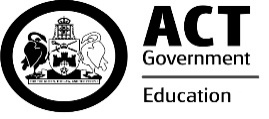 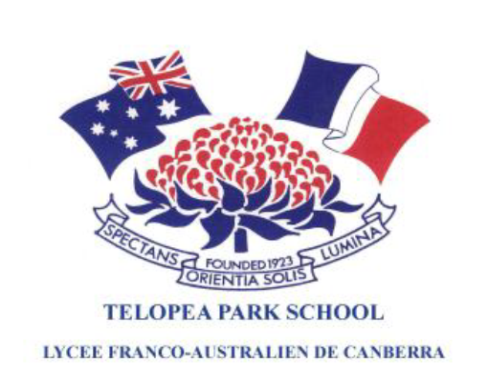 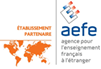 Telopea Park School as seen from Parliament House viewed along Sydney Avenue, BartonTelopea Park SchoolLycée franco-australien de CanberraAnnual School Board Report 2019This page is intentionally left blank.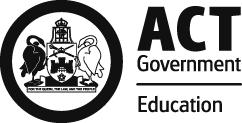 This report supports the work being done in the ACT Education Directorate, as outlined in Strategic Plan 2018-21: A Leading Learning Organisation.AccessibilityThe ACT Government is committed to making its information services, events and venues accessible to as many people as possible.If you have difficulty reading a standard document and would like to receive this publication in an alternate format, such as large print and audio, please telephone (02) 6247 4580.If English is not your first language and you require the translating and interpreting service, please telephone 13 14 50.If you are deaf or hearing impaired and require the National Relay Service, please telephone 13 36 77.© Australian Capital Territory, Canberra, 2020Material in this publication may be reproduced provided due acknowledgement is made.Reporting to the communitySchools report to communities in range of ways, including through:Annual School Board Reportsa (4-year) School Improvement Plan (formerly School Strategic Plan)annual Impact Reportsnewsletters – Telopea Topics each fortnightother sources such as Reports to the P&C each term, My School.School ContextTelopea Park School/Lycée Franco-Australien de Canberra is a French and Australian binational school, in a bicultural setting.  It is also a multicultural school with over 70 nationalities represented in the student body.The school provides a bilingual program from Kindergarten to year 6 and a French secondary school program from Years 7 to 10, leading to the French Brevet in Year 9 and the French Baccalauréat in Year 12. The secondary school is an accredited International Baccalaureate Middle Years Programme school. Telopea Park School was founded in 1923; the oldest school still in operation in the ACT. In 1983, Lycée Franco-Australien de Canberra was established after the signing of a Treaty between the Governments of France and Australia. This Treaty/Binational Agreement underpins the operation of the school and articulates the governance of the school. The school is reviewed by both governments every four years and reports to the ACT Education Directorate. This aligns with, and satisfies, the ACT Review process for all ACT government schools.In 2019, there are over 1430 students in the school.The population of the school increased again in 2019. There is a waiting list for most year groups in the primary school. Primary students and French Stream secondary students, are admitted when places become available and their ability in the French language is age-appropriate. Secondary Australian Stream students are admitted if they live in the priority enrolment area (PEA). The increase in growth is attributed to more secondary students living in the PEA. The school demonstrates the strong values of respect, cooperation, fairness and honesty. These values are for all members of the school community – students, parents/carers and teachers.Student InformationStudent enrolmentIn this reporting period there were a total of 1,432 students enrolled at this school.Table: Student enrolmentSource: ACT Education Directorate, Analytics and Evaluation Branch*Language Background Other Than EnglishSupporting attendance and managing non-attendanceACT public schools support parents and careers to meet their legal responsibilities in relation to the compulsory education requirements of the Education Act 2004. The Education Directorate’s Education Participation (Enrolment and Attendance) Policy describes its position with regard to supporting attendance and managing non-attendance. A suite of procedures supports the implementation of the policy. Please refer to https://www.education.act.gov.au/ for further details.Staff InformationTeacher qualificationsAll teachers at this school meet the professional requirements for teaching in an ACT public school. The ACT Teacher Quality Institute (TQI) specifies two main types of provision for teachers at different stages of their career, these are detailed below.Full registration is for teachers with experience working in a registered school in Australia or New Zealand who have been assessed as meeting the Proficient level of the Australian Professional Standards for Teachers.Provisional registration is for newly qualified teachers or teachers who do not have recent experience teaching in a school in Australia and New Zealand. Many teachers moving to Australia from another country apply for Provisional registration.Workforce compositionWorkforce composition for the current reporting period is provided in the following table. The data is taken from the school’s verified August staffing report. For reporting purposes, it incorporates all school staff including preschools, staff absent for a period of less than four consecutive weeks and staff replacing staff absent for more than four consecutive weeks. It does not include casuals and staff absent for a period of four consecutive weeks or longer.The Education Directorate is required to report Aboriginal and Torres Strait Islander staff figures.  As of June of the reporting period, 119 Aboriginal and/or Torres Strait Islander staff members were employed across the Directorate.Table: Workforce composition numbersSource: ACT Education Directorate, People and Performance BranchSchool Review and DevelopmentThe ACT Education Directorate’s Strategic Plan 2018-2021 provides the framework and strategic direction for School Improvement Plans (formerly School Strategic Plans). This is supported by the school performance and accountability framework ‘People, Practice and Performance: School Improvement in Canberra Public Schools, A Framework for Performance and Accountability’. Annually, system and school level data are used alongside the National School Improvement Tool to support targeted school improvement, high standards in student learning, innovation and best practice in ACT public schools.Prior to 2016 all ACT public schools participated in a four-year improvement cycle. In the fourth year schools underwent an external Validation process. In 2016 this changed to a five-year cycle with a School Review at the end. Telopea Park School is an exception remaining in a four-year cycle in line with the Bi-national Agreement / Treaty (Treaty No 8, 1983) as signed by the French and Australian Governments.Our school will be reviewed in 2021.  A copy of the most recent Validation Report can be found on our school website.School SatisfactionSchools use a range evidence to gain an understanding of the satisfaction levels of their parents and carers, staff and students. Annually in August/ September ACT schools undertake a survey to gain an understanding of school satisfaction at that time. This information is collected from staff, parents and students from year 5 and above through an online survey. Overall SatisfactionIn this period of reporting, 83% of parents and carers, 84% of staff, and 70% of students at this school indicated they were satisfied with the education provided by the school.Included in the survey were 16 staff, 14 parent, and 12 student items which are described as the national opinion items. These items were approved by the then Standing Council on School Education and Early Childhood (SCSEEC) for use from 2015. The following tables show the percentage of parents and carers, students and staff who responded to the survey and agreed with each of the national opinion items at this school.A total of 96 staff responded to the survey. Please note that not all responders answered every question.Table: Proportion of staff in agreement with each national opinion itemSource: ACT Education Directorate, Analytics and Evaluation Branch*Data derived from annual School Satisfaction SurveyA total of 345 parents responded to the survey. Please note that not all responders answered every question.Table: Proportion of parents and carers in agreement with each national opinion itemSource: ACT Education Directorate, Analytics and Evaluation Branch*Data derived from annual School Satisfaction SurveyA total of 799 students responded to the survey. Please note that not all responders answered every question.Learning and AssessmentTable: Telopea Park School PIPS 2019 mean raw scoresIn this reporting period, 0.00 % of year 3 students, 0.00 % of year 5 students, 1.40 % of year 7 students and 1.20 % of year 9 students were exempt from testing based on nationally agreed criteria.Table: NAPLAN Mean Scores Financial SummaryThe school has provided the Directorate with an end of year financial statement that was approved by the school board. Further details concerning the statement can be obtained by contacting the school. The following summary covers use of funds for operating costs and does not include expenditure in areas such as permanent salaries, buildings and major maintenance.Table: Financial SummaryVoluntary ContributionsThe funds listed were used to support the general operations of the school. The spending of voluntary contributions is in line with the approved budget for 2019.ReservesEndorsement PageMembers of the School BoardI approve the report, prepared in accordance with the provision of the ACT Education Act 2004, section 52.I certify that to the best of my knowledge and belief the evidence and information reported in this Annual School Board Report represents an accurate record of the Board’s operations during this reporting period.Student typeNumber of studentsMale694Female738Aboriginal and Torres Strait Islander22LBOTE*859Year levelAttendance rate193.0293.0393.0494.0592.0693.0793.0891.0989.01086.0Staff employment categoryTOTALTeaching Staff: Full Time Equivalent Permanent70.95Teaching Staff: Full Time Equivalent Temporary28.24Non Teaching Staff: Full Time Equivalent34.90National opinion itemTeachers give useful feedback.75Parents at this school can talk to teachers about their concerns.91Staff are well supported at this school.62Staff get quality feedback on their performance.59Student behaviour is well managed at this school.62Students at this school can talk to their teachers about their concerns.86Students feel safe at this school.79Students like being at this school.84Students’ learning needs are being met at this school.79Teachers at this school expect students to do their best.97Teachers at this school motivate students to learn.92Teachers at this school treat students fairly.89Teachers give useful feedback.75This school is well maintained.76This school looks for ways to improve.79This school takes staff opinions seriously.49This school works with parents to support students' learning.79National opinion itemI can talk to my child’s teachers about my concerns.82My child feels safe at this school.84My child is making good progress at this school.77My child likes being at this school.88My child's learning needs are being met at this school.72Student behaviour is well managed at this school.61Teachers at this school expect my child to do his or her best.83Teachers at this school give useful feedback.69Teachers at this school motivate my child to learn.72Teachers at this school treat students fairly.73This school is well maintained.77This school looks for ways to improve.65This school takes parents’ opinions seriously.55This school works with me to support my child's learning.64National opinion itemI can talk to my teachers about my concerns.42I feel safe at this school.60I like being at my school.61My school gives me opportunities to do interesting things.68My school is well maintained.49My school looks for ways to improve.60My teachers expect me to do my best.84My teachers motivate me to learn.60Staff take students’ concerns seriously.41Student behaviour is well managed at my school.28Teachers at my school treat students fairly.45Teachers give useful feedback.52AgencyReading startReading endMathematics startMathematics endSchool561274356ACT491233955Test DomainYear 3 SchoolYear 3 ACTYear 5 SchoolYear 5 ACTYear 7 SchoolYear 7 ACTYear 9 SchoolYear 9 ACTReading469438545516583550623592Writing419418502474538509570544Spelling424408527497577542619584Grammar & Punctuation487440548500579544618580Numeracy447411526496589552620594INCOMEJanuary-JuneJuly-DecemberJanuary-DecemberSelf-management funds844524.621489359.422333884.04Voluntary contributions139740.00107854.00247594.00Contributions & donations38144.0040877.0079021.00Subject contributions27551.6355468.0883019.71External income (including community use)41633.4071719.64113353.04Proceeds from sale of assets0.000.000.00Bank Interest26778.0921044.0547822.14TOTAL INCOME1118371.741786322.192904693.93EXPENDITUREUtilities and general overheads120165.59166580.82286746.41Cleaning131248.751324.00132572.75Security1980.407801.199781.59Maintenance179170.14108363.69287533.83Administration24630.6322750.2447380.87Staffing14205.501042022.501056228.00Communication18771.6911313.3630085.05Assets247639.06224917.18472556.24Leases25106.5522629.5747736.12General office expenditure109699.9498782.02208481.96Educational153129.19179092.65332221.84Subject consumables15938.9415686.7331625.67TOTAL EXPENDITURE1041686.381901263.952942950.33OPERATING RESULT76685.36-114941.76-38256.40Actual Accumulated Funds1342210.201677210.201342210.20Outstanding commitments (minus)-25634.660.00-25634.66BALANCE1393260.901562268.441278319.14Name and PurposeAmountExpected CompletionReserves are held to support the upgrade of our main courtyard; this is being done with the support of the school’s P&C Association and the Education Directorate.$500,000Early 2020Parent Representative(s):Kate GauthierClair BannermanAmali BandaraCommunity Representative(s):Commonwealth Government Representative(s):French Government Representative(s):Mary WelshMargaret LeggettBertrand Pous Hajer Gam Teacher Representative(s):Board-elected member:Susan Blythe-JonesMhairi HendersonStudent Representative(s):Adrian HerzogIla MuttukumaruBoard Chair:Kate GauthierPrincipal:Kerrie BlainBoard Chair Signature:Dr Mary WelshDate:23 / 07 / 2020Principal Signature:Kerrie BlainDate:04 / 06 / 2020